07-217 ДЗ-24А, он же Д-521А гусеничный бульдозер с неповоротным отвалом с тросово-блочным управлением на базе трактора Т-140 1963-66 г. и Т-180 с 1966 г., лебёдка Д-499Б, рабочий вес 18.26 тн, 6КДМ-50Т/Д-180 140/180 лс, вперед 11/12 км/час, Брянский завод дорожных машин г. Брянск, с 1963 по середину 1970-х г.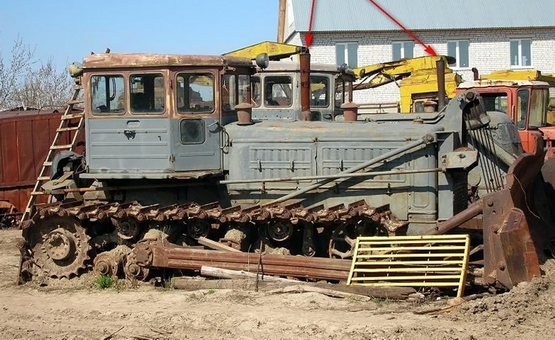 При помощи замечательного труда А. Круглова «Промышленные трактора». Огромное спасибо автору за бескорыстный труд. В начале 1949 года вышло постановление правительства, обязавшее Министерство транспортного машиностроения создать гусеничный трактор мощностью 110 – 140 л.с. для работы с бульдозером и скрепером – основными агрегатами промышленного трактора. Разрабатывало эти тракторы специальное «Бюро новых конструкций» (БНК) Опытного завода №100, входящего в состав челябинского Кировского завода Наркомата танковой промышленности. Новый трактор строился с учётом достоинств и недостатков конструкции серийных тракторов ЧТЗ, выпускавшихся тогда (C-80), хотя и сильно отличался от них. Таким образом, многие детали и узлы С-140 унифицированы с тракторами модельного ряда ЧТЗ. Трактор Т-140 предназначался для использования с навесными, полунавесными и прицепными орудиями на строительстве промышленных, гидротехнических, дорожных и других объектов. Первый образец был изготовлен весной 1952 года. При работе с бульдозером техническая производительность С-140 в 2,5 раза превышала производительность С-80 мощностью, большей лишь в 1,5 раза. В 1955 году С-140 выдержал государственные испытания на строительстве Кременчугской ГЭС. В начале 1950-х годов Челябинский завод был перегружен и не мог наладить серийное производство нового трактора, поэтому выпуск С-140 был поручен только что созданному на базе Бежицкого сталелитейного завода предприятию. С 1957 года трактор сменил литеру С в маркировке на литеру Т. Полноценное производство трактора началось в 1958 году. С этого момента в стране появился новый трактор с эмблемой БАЗ на капоте. Компоновка выполнена по схеме с передним расположением двигателя и задним - трансмиссии и кабины водителя. Рама трактора - сварная из двух продольных лонжеронов и поперечин коробчатого сечения, изготавливалась из листовой конструкционной стали толщиной 8 мм. Для монтажа сменного навесного оборудования рама имеет четыре боковых кронштейна, рассчитанных на дополнительную вертикальную нагрузку на трактор до 20 т. Трактор оборудован цельнометаллической двухместной кабиной с тепло- и звукоизоляцией, с круговым обзором. Двигатель трактора марки 6КДМ-50Т представляет собой, более мощную модификацию КДМ-46. Мощность повышена за счёт увеличения числа цилиндров до шести. На двигателе 6КДМ-50Т применены два воздухоочистителя комбинированного типа с эжекционным отсосом пыли выхлопными газами. Установлен резервный маслобак ( 25 л ) системы смазки. В трансмиссии предусмотрено устройство ходоуменьшителя, позволяющее снизить скорость движения трактора до 0,1 - 0,5 км/ч. Подвеска трактора торсионно - балансирная. Нагрузка распределяется на 12 опорных катков (по 6 с каждого борта), сблокированных попарно на двуплечем балансире в каретки, которые качаются на осях одноплечих балансиров, которые, в свою очередь, вставлены в блок подвески, вваренный в раму. Для эластичной подвески применены пластинчатые торсионы, находящиеся внутри трубы одноплечего балансира по пять штук в каждой.  Опорные катки, поддерживающие ролики и натяжные колёса гусениц выполнены с одинарным ободом сферической формы. Ведущее колесо имеет цевочное зацепление с гусеницей. Последняя выполнена крупнозвенчатой, с литыми траками из легированной стали. Управление трактором - пневматическое, со следящим устройством для сервомеханизма управления муфтой сцепления и тормозами, а также с пневмокраном для управления навесным оборудованием. Долгожданный трактор стал появляться на лесоразработках, стройках и в карьерах. Прежде чем попасть непосредственно к эксплуатационникам трактор с завода передавался на другие заводы отраслевого назначения. На Брянском заводе дорожных машин трактор агрегатировали с поворотным бульдозером Д-522; с бульдозерами Д-521 и Д-521А с неповоротным отвалом, где наличие винтовых раскосов позволяло менять угол резания;  с рыхлителем Д-527 задней навески, а так же выпускался корчеватель – древовал Д-526 с максимальным усилием корчевателя в 18 тонн, древовала – в 15 тонн. Этот же завод изготавливал к трактору прицепные скреперы Д-213А с тросовым управлением и Д-523 с гидравлическим.   Очередным этапом в истории Брянских тракторов стала модернизация с установкой нового, более мощного дизеля Д-180, унифицированного с челябинским дизелем Д-108. Произошло это в 1964-65 г. Как и прежде мотор имел шесть рабочих цилиндров, но при этом развивал мощность в 175 л.с. при 1100 об/мин. Рабочий объем всех цилиндров был 20,28 л. С этого момента тракторы БАЗ обозначались как Т-180. Муфта сцепления сухая, постоянно замкнутая, с двумя ведущими и двумя ведомыми дисками, с пневматическим сервомеханизмом. Коробка перемены передач механическая, пятиступенчатая, четырехходовая, с шестернями постоянного зацепления. Механизм поворота планетарный, одноступенчатый. Главная передача коническая, со спиральными зубьями. Конечные передачи одноступенчатые, с прямозубыми шестернями. Тормоза ленточные, двустороннего действия, работают в масляной ванне, снабжены пневматическими сервомеханизмами. Ходовая часть - гусеничный движитель. Каждое полотно состоит из 41 звена, зацепление с ведущим колесом цевочное. Рама сварная из элементов коробчатого сечения, имеет четыре кронштейна для крепления навесного оборудования и прицепное устройство жесткого типа.Подвеска эластичная, торсионно-балансирная, с блокировкой передних кареток. Нижние катки по шесть с каждой стороны, попарно смонтированы на двуплечих балансирах; верхние катки по три с каждой стороны закреплены на кронштейнах, приваренных к лонжеронам рамы. Сдающий механизм пружинно-рычажный. Натяжение гусеницы винтовое, кривошипное. Компоновка трактора выполнена по схеме с передним расположением двигателя и с задним расположением трансмиссии и кабины тракториста. Кабина металлическая, двухдверная, трехместная, герметизированная, с тепловой и звуковой иэоляцией, оборудована фильтром и вентилятором, подающим в кабину очищенный от пыли воздух. Сиденья мягкие, с подлокотниками и регулируемыми спинками. Система электрооборудования однопроводная (напряжение в сети 12 В), включает генератор переменного тока Г-304, электромагнитный регулятор напряжения РР-362Б, стартер СТ-204 и аккумуляторную батарею 6СТ-90МС. В семейство трактора Т-180 так же вошли трактор Т-180Г (гидрофицированный), Д-804М (под трубоукладчик) и Д-804ПГ (под монтаж фронтального погрузчика).  Отличить гидрофицированный трактор от обычного было довольно легко по внешнему виду. Лобовая часть облицовки двигателя имела резкий угол наклона к горизонтали. Да и оформление было другим - горизонтальные ребра вместо вертикальных. По бокам имелись монтажные крышки для установки гидроцилиндров. Все это образовывало некую силовую лобовину, предохраняющую радиатор от повреждений.    Бульдозер   ДЗ-24 (Д-521) с гидравлическим управлением, как и бульдозер ДЗ-24А  (Д-521А) с канатно-блочным  управлением, используют для  разработки грунта и его перемещения, засыпки траншей, планировки, разравнивания, расчистки участков и трасс от леса и кустарника. Обе машины могут быть использованы  быть при корчевке пней и валке деревьев. Бульдозерное оборудование состоит из неповоротного отвала, толкающей рамы,  гидросистемы управления  бульдозера ДЗ-24 (Д-521) и системы канатно-блочного  управления  лебедки  бульдозера ДЗ-24А  (д-521А). Отвал машины представляет собой сварную конструкцию из проката. Лобовой лист изогнут по кривой, профиль которой обеспечивает наименьшее налипание грунта на отвал. Лобовой лист усилен диафрагмами и ребрами жесткости коробчатого профиля. Угол резания ножа изменяют в пределах 45—55° при помощи раскосов и специального винта.  Канатно-блочное управление бульдозера ДЗ-24А (Д-521 А) состоит из лебедки, заднего блока с кронштейном, защитной трубы, переднего наклонного блока, полиспаста и передней стойки. Однобарабанная фрикционная лебедка Д-499Б с пневмоуправлением установлена на переходной плите, которая прикреплена к стойке заднего моста трактора Т-180 и приводится в действие от вала отбора мощности через кулачковую муфту.Кинематическая схема бульдозера ДЗ-24А (Д-521А): 6, 9 - пневмокамеры; 7 - вал отбора мощности; 8 - лебедка; 10 -наклонный блок; 11 - барабан; 12 - полиспаст; 13 - пульт управления.Техническая характеристика бульдозеровТехническая характеристика трактора Т-140Техническая характеристика трактора Т-180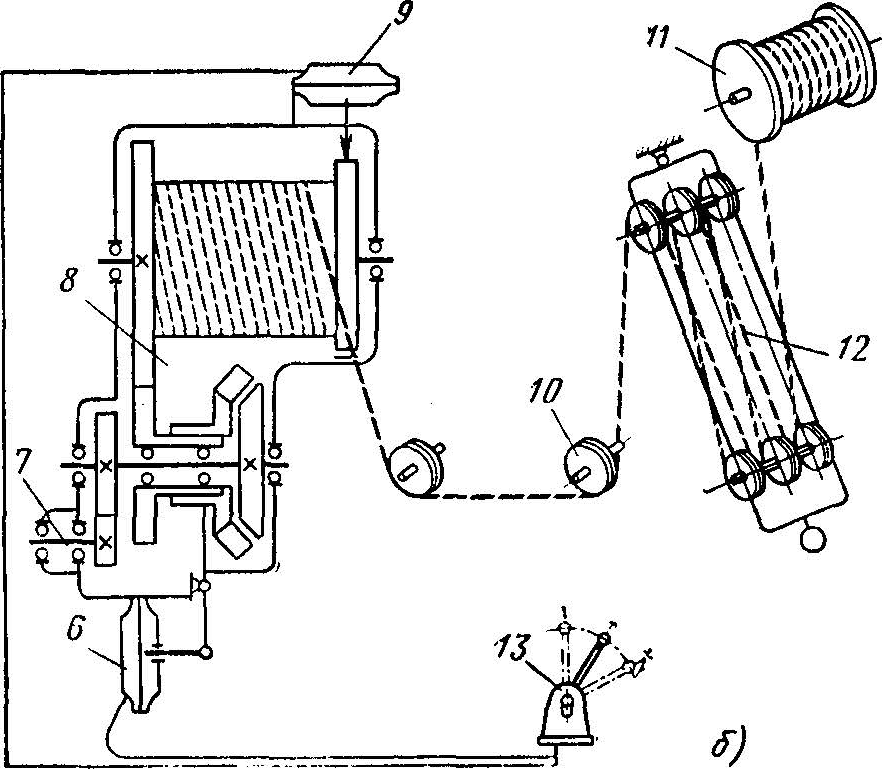 Марка бульдозераМарка бульдозераМарка бульдозераМарка бульдозераМарка бульдозераНаименование показателя ДЗ-24 (Д-521)ДЗ-35С (Д-575С)ДЗ-24А (Д-521А)ДЗ-25 (Д-522)Д-290Тип отвала НеповоротныйНеповоротныйНеповоротныйПоворотныйПоворотныйДлина отвала, м Высота отвала, м 3,361,13,641,293,641,434,431,24,591,27Управление ГидравлическоеГидравлическоеКанатноеГидравлическоеКанатноеМощность, кВт/л.с. 132/180)132/180)132/180)132/180)132/180)Марка трактора Т-180ГТ-180ГТ-180ГТ-180ГТ-180ГМасса бульдозерного оборудования, т 1,963,42,862,853,51Двигатель6КДМ-50ТТип двигателядизельный, водяного охлажденияСмесеобразованиепредкамерноеНоминальная мощность двигателя, л.с.140Частота вращения коленчвала при номинальной мощности, об/мин1000Рабочий объем цилиндров, л20,28Удельный расход топлива при номинальной мощности, г/э. л.с.-ч208Порядок работы цилиндров1-5-3-6-2-4Пуск двигателяпусковым двигателем П-46Вес двигателя сухой, т2,8Система электрооборудованияоднопроводная (+ на корпусе)Напряжение, В12Марка компрессора пневмосистемы200-3509015ВРабочее давление пневмосистемы, атм6 - 7Мощность на крюке по стерне, л.с.115Диапазон тягового усилия:..передний ход14400 - 2350..задний ход11580 - 3960Диапазон скоростей, км/ч:..передний ход2,38 - 10,9..задний ход2,67 - 6,82Удельное давление на почву, кГс/см2:..при нормальной ширине гусениц0,42..при болотоходной ширине гусениц0,24Колея трактора, мм2040База трактора, мм2319Дорожный просвет без погружения гребней, мм500Ширина гусеничной ленты, мм..нормальной700..болотоходной900Сухой вес трактора, т14,35Вес в рабочем состоянии, т15,0Габаритные размеры, Д-Ш-В5800х2740х2800Номинальная мощность двигателя, кВт (л.с.)128,8 (175)Частота вращения коленчатого вала при номинальной мощности, об/мин1100Диаметр цилиндра, мм145Ход поршня, мм205Рабочий объем цилиндров, л20,28Степень сжатия14Удельный расход топлива при номинальной мощности, г/кВт*ч (г/э. л.с.-ч)238 (175)Вместимость топливного бака, л325База, мм3220Колея, мм2040Дорожный просвет, мм550Радиус поворота, м2,04Ширина трака гусеницы, мм580Высота почвозацепов, мм75Удельное давление на грунт, МПа (кгс/см2):..твердый0,05 (0,48)..мягкий0,03 (0,315)Габаритные размеры, мм5420 Х 2740 Х 2825Масса конструктивная, кг14950